Уважаемые пациенты!Администрация ГБУ РО «ГКБ № 5» предлагает Вам пройти тестирование для определения пагубного потребления наркотических средств и алкоголя.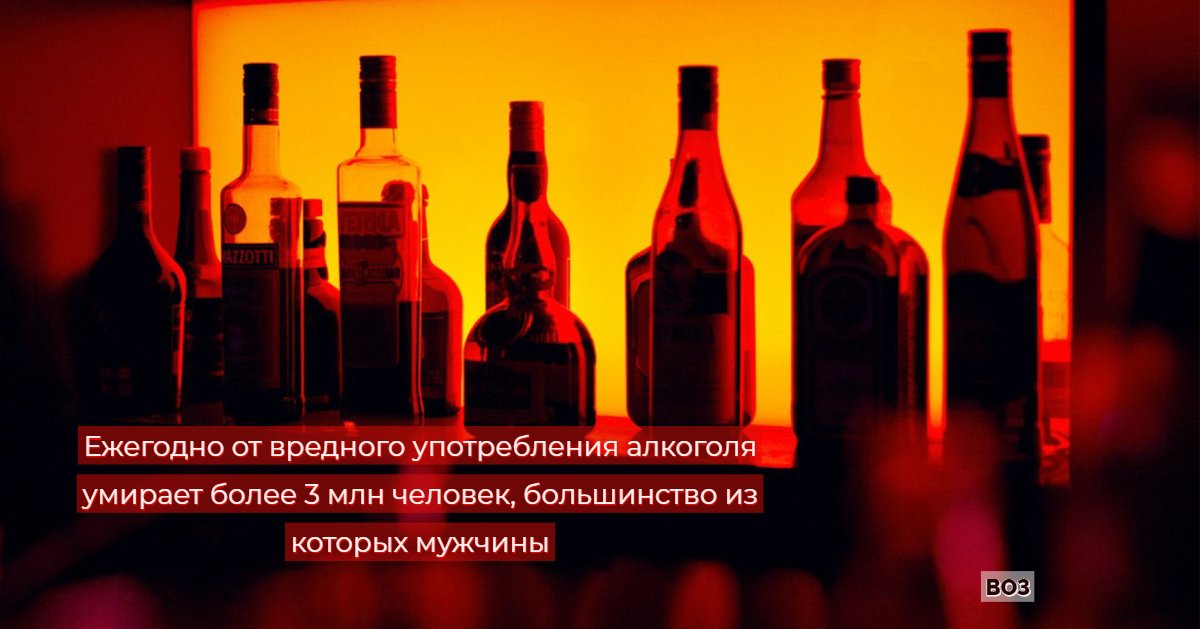 Варианты ответов:- Да - Нет Тест1. Выпиваете ли Вы или употребляете наркотики для того, чтобы расслабиться (Relax), почувствовать себя лучше или вписаться в компанию? 2. Вы когда-нибудь выпивали или употребляли наркотики, находясь в одиночестве (Alone)? 3. Употребляете ли Вы или кто-нибудь из ваших близких друзей (Friends) алкоголь или наркотики? 4. Имеет ли кто-нибудь из Ваших ближайших родственников (Family) проблемы, связанные с употреблением алкоголя или наркотиков? 5. Случались ли у вас неприятности (Trouble) из-за употребления алкоголя или наркотических веществ? Обработка и интерпретация результатов тестаБаллы подсчитываются по следующей схеме: • для вопросов 1,2,5 – за ответ «Да» начисляется 1 балл; • для вопросов 3,4 – за ответ «Да» начисляется 0.5 балла. Интерпретация результатов Общая сумма в 2 и более баллов указывает на подозрение о наличии алкогольной или наркотической зависимости. В этом случае необходимо обратиться к специалистам отделения медицинской профилактики для получения рекомендаций по предотвращению пагубного действия алкоголя на свое здоровье. Вы можете воспользоваться помощью специалистов Рязанского областного наркологического диспансера, позвонив по телефону доверия8(4912) 25-95-27При желании, любой гражданин может анонимно и бесплатно обратиться за первичной консультацией в мотивационный кабинет, который расположен по адресу: г. Рязань, Скорбященский проезд, д.8, кабинет № 16телефон 8(4912) 44-73-42режим работы 8.00 – 16.00 (с понедельника по пятницу)